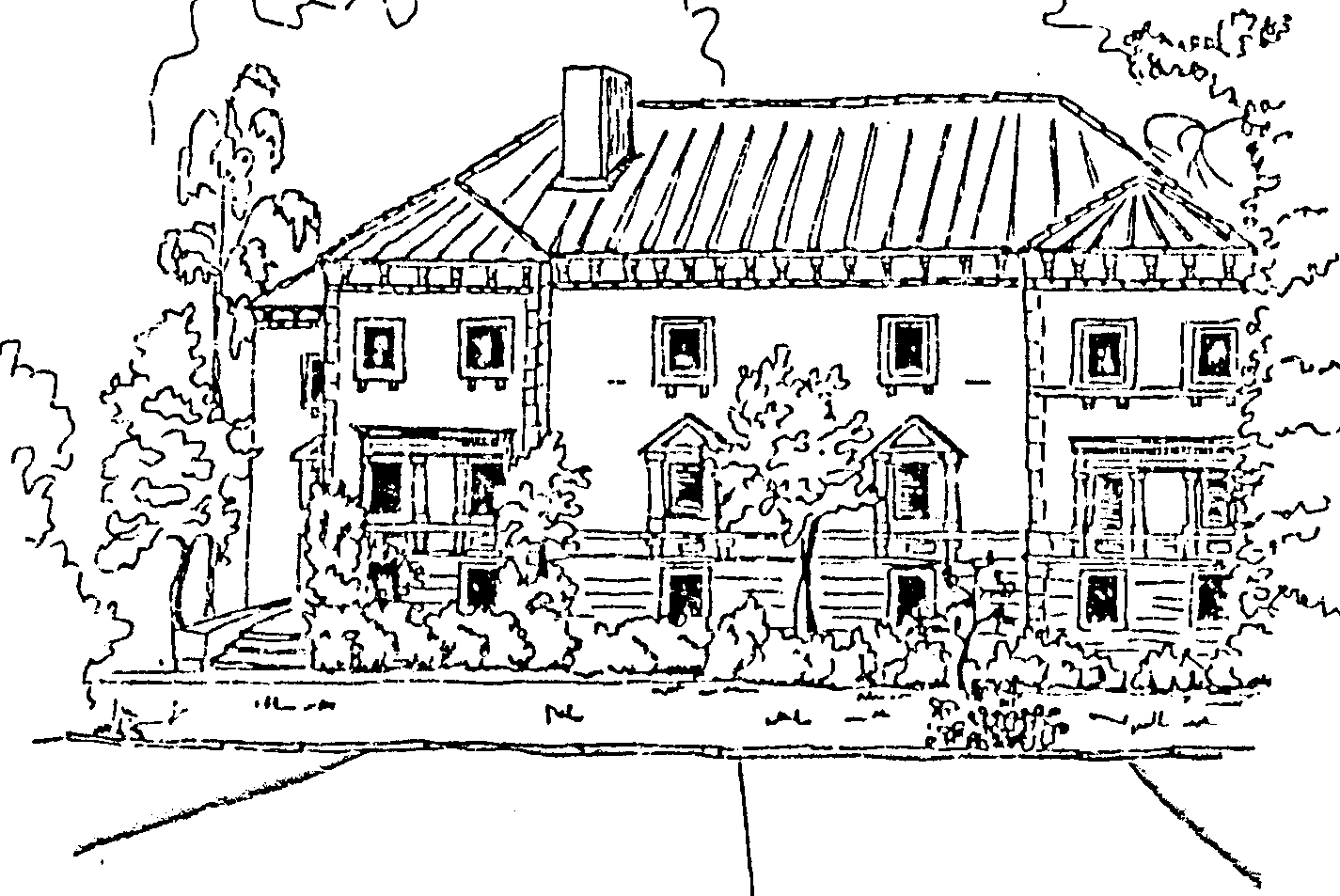 Seminar für Ausbildung und Fortbildung der Lehrkräfte Rottweil (Gymnasium)Fachdidaktik Deutsch – Gr. 3, K. Baier / Dr. U. Vormbaum, Raum 1.09Datenbogen Kurs 80Name, Vorname(n)Name, Vorname(n)SCHULEName der SchuleSCHULEStadtSCHULEStraßePRIVATAnschriftPRIVATTelefon mobilPRIVATE-Mail (privat)STUDIUMStudienfächerSTUDIUMUniversität(en)STUDIUMStudienschwerpunkte in DeutschEvtl. weitere für das Fach Deutsch relevante InteressenschwerpunkteEvtl. weitere für das Fach Deutsch relevante InteressenschwerpunkteEvtl. weitere für das Fach Deutsch relevante InteressenschwerpunkteUnterrichtserfahrungFachdidaktikkurs an der Universität  ___________________________      Schwerpunkt / Thema: ________________________________________________________Praxissemester Schule: ___________________________________________________________________Zeitraum: __________________________________________________________________Sonstige Unterrichtserfahrung (auch Nachhilfe etc.)?:
__	________________________________________________________________________
____________________________________________________________________________________________________________________________________________________
UnterrichtserfahrungFachdidaktikkurs an der Universität  ___________________________      Schwerpunkt / Thema: ________________________________________________________Praxissemester Schule: ___________________________________________________________________Zeitraum: __________________________________________________________________Sonstige Unterrichtserfahrung (auch Nachhilfe etc.)?:
__	________________________________________________________________________
____________________________________________________________________________________________________________________________________________________
UnterrichtserfahrungFachdidaktikkurs an der Universität  ___________________________      Schwerpunkt / Thema: ________________________________________________________Praxissemester Schule: ___________________________________________________________________Zeitraum: __________________________________________________________________Sonstige Unterrichtserfahrung (auch Nachhilfe etc.)?:
__	________________________________________________________________________
____________________________________________________________________________________________________________________________________________________
